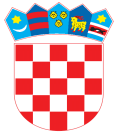           REPUBLIKA HRVATSKA            ZADARSKA ŽUPANIJA  OPĆINA ZEMUNIK DONJI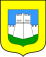              Općinski načelnikNa temelju članaka 47. stavka 6.  Zakona o prijevozu u cestovnom prometu (NN 41/18, 98/19, 30/21, 89/21, 114/22 i članka 46. Statuta općine Zemunik Donji („Službeni glasnik Općine Zemunik Donji 39/21), Općinski načelnik Općine Zemunik Donji dana  15. veljače 2023 g. donosiO D L U K Uo visini naknade za izdavanje dozvole za obavljanje autotaksi prijevoza na području Općine Zemunik Donji i postupak izdavanja  dozvole Članak 1.Ovom se Odlukom utvrđuje naknada pri izdavanju i postupak izdavanja dozvole za obavljanje autotaksi prijevoza na području Općine Zemunik Donji.Članak 2.Dozvolu za obavljanje autotaksi prijevoza na području Općine Zemunik Donji rješenjem izdaje Jedinstveni upravni odjel.Dozvola iz stavka 1. ovog članka izdat će se pravnoj ili fizičkoj osobi, obrtniku koji ima važeću licenciju za obavljanje autotaksi prijevoza u unutarnjem cestovnom prometu u trenutku predaje zahtjeva za izdavanje dozvole. Ako podnositelj urednog zahtjeva ispunjava propisane uvjete, Jedinstveni upravni odjel izdaje rješenje o dozvoli za obavljanje autotaksi prijevoza te dostavlja podnositelju zahtjeva izvornik dozvole,Ako podnositelj zahtjeva ne ispunjava propisane uvjete za izdavanje ili obnovu dozvole, nadležni Jedinstveni upravni odjel zahtjev će odbiti rješenjem protiv kojega se može izjaviti žalba Ministarstvu nadležnom za pomet.Dozvola se izdaje na razdoblje od 5 godina, a najdalje do dana isteka licencije.Dozvola nije prenosiva i može je koristiti samo prijevoznik kojem je izdana.Članak 3.Pravna ili fizička osoba kojoj se izdaje dozvola za obavljanje autotaksi prijevoza na području Općine Zemunik dužna je u korist Proračuna Opčine Zemunik platiti naknadu za izdavanje dozvole za obavljanje autotaksi prijevoza na području Općine Zemunik Donji, a naknada se mora uplatiti jednokratno prije izdavanja  dozvole i dostaviti dokaz o uplati. Naknada za izdavanje dozvole za obavljanje autotaksi prijevoza na području Općine Zemunik Donji iznosi 66,36 eura.Naknada za izdavanje dozvole  naplaćuje se ovisno o najvećem broju vozila kojima se planira obavljati autotaksi prijevoz putnika, i to tako da se za jedno do dva vozila naplaćuje iznos kao za jednu dozvolu, za tri do deset vozila naplaćuje se iznos kao za šest dozvola, za 11 do 50 vozila naplaćuje se iznos kao za 30 dozvola, za 51 do 100 vozila naplaćuje se iznos kao za 70 dozvola, a za više od 100 vozila naplaćuje se iznos kao za 100 dozvola.Članak 4. U slučaju da autotaksi prijevoznik obnavlja dozvolu dužan je sukladno članku 47. stavak 15 podnijeti zahtjev  za obnovu dozvole najmanje dva mjeseca prije isteka roka njezina važenja. Članak 5.Stupanjem na snagu ove Odluke prestaju važiti o visini naknade za izdavanje dozvola KLASA: 022-01/18-02/01, URBROJ: 2198/04-01-18-31 od 08. 06. 2018. Članak 6.Ova Odluka stupa na snagu  danom donošenja, a objaviti će se u Službenom glasniku Općine Zemunik Donji.OPĆINSKI NAČELNIK OPĆINE  ZEMUNIK DONJIKlasa: 022-01/23-02/01Urbroj: 2198-4-01-23-5Zemunik Donji, 15. veljače 2023.g. OPĆINSKI NAČELNIKIvica Šarić dipl.inž.